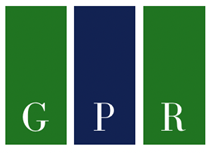                       URBAN DESIGN 										       LANDSCAPE ARCHITECTURE      ARCHITECTURE      INTERIOR DESIGNCopyright © GreenPath (UK) Ltd 2021GradeLowHighGraduate Urban Designer£22,000£26,500Urban Designer / Senior£28,000£40,000Associate Urban Designer£40,000£58,500Director of Urban Design£62,000£80,000GradeLowHighGraduate Landscape Architect£22,500£29,000Landscape Architect / Senior£34,000£42,000Associate Landscape Architect£35,000£45,000Landscape Director£45,000£65,000Landscape Planner£31,000£43,000GradeLowHighGraduate£19,000£28,000Technician 1-5 Years Exp.£23,000£32,000Technician 6-10 Years Exp.£34,000£43,000Post Graduate 1-5 Years Exp.£27,000£39,000Post Graduate 6-10 Years Exp.£40,000£50,000Associate£40,000£55,000Project Level Director£46,000£61,500Director£49,000£95,000Partner£85,000£105,000GradeLowHighInterior Designer 1-5 Years Exp.£19,000£30,000Interior Designer 6-10 Years Exp.£35,000£49,000Senior Designer£37,000£50,000Design Lead£49,000£56,000Design Director£52,000£90,000